СОЮЗ СОЦИАЛЬНЫХ ПЕДАГОГОВ 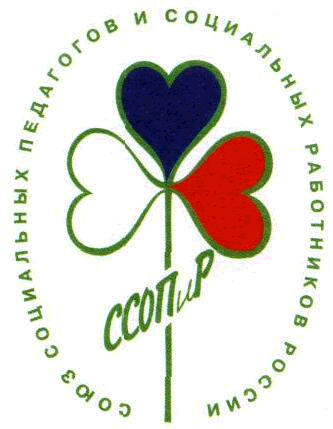 И СОЦИАЛЬНЫХ РАБОТНИКОВ ОБЩЕРОССИЙСКАЯ ОБЩЕСТВЕННАЯ ОРГАНИЗАЦИЯМосква, Россия119034, г.Москва, ул.Пречистенка д.10 с.2Тел.: (495) 649-97-92 Тел./факс: (499) 766-94-63E-mail: rusunisw@mail.ruWeb-site: www.ssopir.ruUNION OF SOCIAL PEDAGOGUES AND SOCIAL WORKERS OF RUSSIA  ALL RUSSIAN PUBLIC ORGANISATION  		 Moscow, Russia  		 119002, P/b 75, to A.N.Dashkina Tel.: (495) 649-97-92 Fax. (499) 766-94-63 E-mail: rusunisw@mail.ruWeb-site: www.ssopir.ruСпециалистам социальных службУважаемые коллеги!         Позвольте проинформировать вас о том, что 26-27 декабря 2017 года в Калининграде пройдет Социальный форум «Будущее» Северо - Западного Федерального округа. В рамках этого Форума будут проведены стратегические сессии «Образ будущего социальной сферы России. Социальная поддержка и социальное обслуживание».  Мероприятия пройдут при поддержке Министерства труда и социальной защиты Российской Федерации, Комитета по социальной политике Совета Федерации Федерального Собрания РФ и  Социальной Платформы ВПП «Единая Россия»        Наша общероссийская общественная организация «Союз социальных педагогов и социальных работников» является автором концепции Всероссийского народного проекта "Образ будущего сферы социального обслуживания 2025". Реализация его стала возможна благодаря  полученному гранту Президента Российской Федерации на развитие гражданского общества, предоставленного Фондом президентских грантов.            Миссия проведения Стратегических сессий по всей России - «Формирование образа будущего социальной сферы 2025» при активном участии общественности, получателей социальных услуг, профессионального сообщества, власти всех уровней, добросовестного бизнеса и некоммерческого сектора.        Стартовой площадкой проектирования «Образа будущего социальной сферы» по 18 ключевым темам стал международный форум в Ульяновске в октябре 2017 года. Новый формат Форума является уникальным по вовлеченности в процесс проектирования и обсуждения образа будущего России. Форум дает точный срез проблематики и социальных ожиданий населения страны.    На федеральном сайте соцфорумбудущее.рф будут размещаться и  аккумулироваться уникальные социальные проекты и региональные дорожные карты достижения  «Образа будущего сферы социального обслуживания 2025" наработанные всеми регионами - участниками проектных сессий, выстроен рейтинг  регионов-участников по масштабу вовлеченности в создании образа будущего  и продуктивности проектной деятельности.     Итоговая сборка  будет проведена 1 - 2 марта 2018 года в Москве на Всероссийском Социальном форуме «Будущее», результаты работы будут представлены высшему руководству страны.       В СЗФО будут проведены стратегические сессии по  8 из 18 ключевых тем: Думая о пожилых – мы думаем о будущем;Равные права – равные возможности;Содействуя будущему семьи;Социальный работник будущего;Качество и доступность социальных услуг;Будущее социального государства без бедности;Аутсорсинг социальных услуг;Учреждение социального обслуживания: раскрытие возможностей и преимущества.Приглашаем вас принять участие в Социальном форуме «Будущее» Северо-западного федерального округа и стратегической сессии «Образ будущего социальной сферы России. Социальная поддержка и социальное обслуживание. СЗФО».         Мы уверены, что совместными усилиями всех участников народного проектирования,  мы создаем будущее России - государства социального и справедливо устроенного.Просьба подтвердить ваше участие в срок до 20 декабря. По всем вопросам обращаться по телефонам в Москве  +7 (495) 649 9792, контактное лицо Вдовина Ольга и в Калининграде 8 (4012) 599-662, контактное лицо Арютова Оксана Владимировна 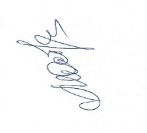        С большим уважением,     Президент ССОПиР, член Экспертного      совета Комитета Государственной Думы по     труду, социальной политике и делам ветеранов,           М.А. Островская                                                                    член рабочей группы «Социальная политика и      повышение качества социальных услуг»      Экспертного совета при Правительстве      Российской Федерации